ROMÂNIA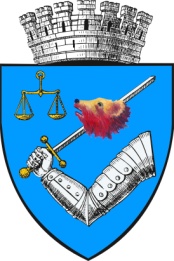 JUDEŢUL MUREŞMUNICIPIUL TÂRGU MUREŞADMINISTRAŢIA DOMENIULUI PUBLICNr. 7305/1304/06.02.2024– M I N U T Ă –Încheiată azi 06.02.2024Sunt prezenți:	- Florian Moldovan – Director A.D.P.;	- ASTOR COM S.R.L. prin Sala Mihai – proprietar al imobilului situat în strada Mureșeni;	Prezenta întâlnire a avut ca scop informarea ASTOR COM S.R.L. cu privire la investiția ce urmează a fi realizată de către Municipiul Târgu Mureș prin Direcția Tehnică, respectiv ”Prelungire str. Mureșeni până la limita UAT Cristești” și prezentarea ofertei cu privire la terenurile pe care le deține în proprietate, în suprafață de 491 mp, evaluate la valoarea de 49.7 € /mp, având valoarea totală de 24.398 €, respectiv 121.320 lei, conform raportului de evaluare nr. 2428/29.11.2023 întocmit de către EVEX CONSULT S.R.L.	Din proprietatea ASTOR COM S.R.L., municipalității îi sunt necesare 491 mp, suprafață rezultată din Cartea Funciară 141415 Târgu Mureș.	ASTOR COM S.R.L. solicită, în schimbul terenului în suprafață de 491 mp, un teren situat în Municipiul Târgu Mureș, str. Mureșeni, conform planului de situație anexat, respectiv suprafața de 491 mp  identificată astfel 100 mp din  CF nr. 137148 Târgu Mureș, care va rezulta în urma dezlipirii terenului din suprafața totală de 23421 mp și 391 mp din CF nr. 144570 Târgu Mureș care va rezulta în urma dezlipirii terenului din suprafața totală 31800 mp. Terenul dat la schimb de către ASTOR COM S.R.L. se va preda liber de sarcini și liber de orice conducte de gaz, apă sau rețele electrice. Potrivit evaluării efectuate pentru terenurile aflate în zona străzii Mureșeni, suma la care se ridică acestea este 49.7 € /mp, având valoarea totală de  respectiv 24.398 €, respectiv 121.320 lei, conform raportului de evaluare nr. 2428/29.11.2023 întocmit de către EVEX CONSULT S.R.L..	Suma la care se ridică imobilele ce urmează a fi date la schimb de către Municipiul Târgu Mureș are aceeași valoare, terenurile fiind evaluate la 49.7 € /mp, având valoarea totală de 24.398 €, respectiv 121.320 lei, conform raportului de evaluare nr. 2428/29.11.2023 întocmit de către EVEX CONSULT S.R.L..	Urmare a întâlnirii, proprietarul declară că este de acord cu terenul propus spre schimb de către Municipiul Târgu Mureș, și va suporta în mod egal cu municipalitatea cheltuielile asociate cu autentificarea Contractului de schimb, ulterior adoptării unei Hotărâri a Consiliului Local în acest sens.	Încheiat în două exemplare, azi ............................Florian Moldovan – Director A.D.P.						      ASTOR COM S.R.L.